Darcy Pattison Bibliography & Biography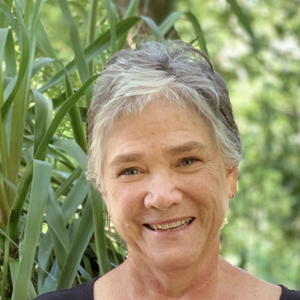 darcy@darcypattison.com · www.darcypattison.com · www.mimshouse.comDarcy has spoken at the NCTE, NSTA, and ALA National Conventions, as well as local and regional conferences. Contact her today about availability for a keynote or professional development. 	FICTION FOR CHILDREN - NOVELSWhen Kitten Go Viral, middle grade fantasy, April 2020. Illustrations by Nicole Standard, narrated by Arlene TannisTHE HEARTLAND SERIES – fantasyThe Falconer, 2019The Wayfinder, middle grade fantasy, 2000, republished by Mims House 2019. Reviewed in SLJ, Booklist, BCCB, Horn Book, VOYA and Locus Magazine. Translated into Spanish, El buscador de camino, (Groupo Editorial Norma, www.norma.com) State award reading list in Georgia and South Carolina. THE BLUE PLANETS WORLD SERIES – science fiction trilogy“Earth finally hears from space: you only live on land; allow us to live in the seas.”	Envoys – Preque,l 2017.	Sleepers, Book 1, 2017.	Sirens, Book 2, 2017.	Pilgrims, Book 3, 2018.Liberty, middle grade fantasy. (2016)Longing for Normal, middle grade novel, 2015.		Booklist:“A rare book featuring foster kids in realistic scenarios.”THE ALIENS, INC. SERIES, Short chapter series, 2014-15. 		SLJ: This fun chapter book series is out of this world.”	Book 1: Kell the Alien (PW review)	Book 2: Kell and the Horse-Apple Parade	Book 3: Kell and the Giants	Book 4: Kell and the Detectives 		SLJ: “. . .amusing. . .engaging, accessible.”Gargoyle: A Tale of Two Miracles. Middle grade fantasy, 2019.Saucy and Bubba: A Hansel and Gretel Tale Middle grade, 2014.Vagabonds, middle grade fantasy, 2014. FICTION FOR CHILDREN – Picture BooksThis Little Light of Mine, illustrated by Hannah Skelton (Dayspring Books), 2019. A pop-up book.I Can Make Wise Choices. Illustrated by Camille Wood, 2019.Rowdy: The Pirate Who Could Not Sleep. Illustrated by Ewa O’Neill. Picture book, 2016.THE READ AND WRITE SERIES – picture booksI Want a Dog: My Opinion Essay, Book 1. Illustrated by Ewa O’Neill. 2015.I Want a Cat: My Opinion Essay, Book 2. Illustrated by Ewa O’Neill. 2015. Cat Muse Illustrators Medallion from Cat Fanciers Association.	SLJ: “. . .fill(s) a need for teachers.”My Crazy Dog: My Narrative Essay, Book 3. Illustrated by Ewa O’Neill. 2015.	SLJ: “. . . breezy and engaging. . .”My Dirty Dog: My Informative Essay, Book 4. Forthcoming in 2018.11 Ways to Ruin a Photograph: A Military Family Story. Picture book, 2014.  The Scary Slopes, My First Graphic Novel series, Stone Arch Books, 2011.  19 Girls and Me. Illustrated by Steven Salerno. Picture book about friendship, 2006. Translated into Chinese (Commonwealth Magazine Co./Taiwan), Arabic (Dar El Shorouk/Egypt) and German. Reviewed in Kirkus, PW, SLJ. Children’s Book of the Month Club selection.Searching for Oliver K. Woodman. Illustrated by Joe Cepeda. 2005. Reviewed in Kirkus, PW, BCCB, SLJ, Booklist. 2007-8 Arkansas Diamond Award Reading list.The Journey of Oliver K. Woodman. Illustrated by Joe Cepeda . 2003.A wooden man travels across the United States to connect a family. Reviewed in PW, SLJ, Booklist, and Horn Book. *Starred reviews in Kirkus and CCBC. Autumn 2003 Children’s Booksense 76. Child and Nick Jr. Family Magazine Best Books of the Year 2003. Irma S. and James H. Black Picture Book Award Honor Book. Nutmeg Media Children’s Picture Books on Video, June 2005; 2006 ALA Notable Video. 2008 Houghton Mifflin reading series. Paperback version, spring, 2009. Digital textbook, 2013.The River Dragon. Illustrated by Jean and Mou-sien Tseng, 1991. 	Translated into Swedish, Danish & Norwegian.NON-FICTION FOR CHILDRENErosion: How Hugh Bennett Saved America’s Soil and Stopped the Dust Bowl, illustrated by Peter Willis. June, 2020.The Wonder of Christmas: 25 Days of Advent Journaling for Girls, by Shanna Noel, with DarcyPattison. (Dayspring Books, 2019)Eclipse: How the 1919 Solar Eclipse Proved Einstein’s Theory of General Relativity, illustrated by Peter Willis, 2019. Chinese rights to Dandelion Children’s Books.Pollen: Darwin’s 130-year Prediction, illustrated by Peter Willis, 2019. Starred Kirkus review, Junior Library Guild selection, Eureka! Honor Book (California Reading Association), 2020 NSTA Outstanding Science Trade Book. Chinese rights to Dandelion Children’s Books.Clang! Ernst Chladni’s Sound Figures. Illustrated by Peter Willis. 2018. 2019 NSTA Outstanding Science Trade Book. Chinese rights to Dandelion Children’s Books.The Nantucket Sea Monster: A Fake News Story. Illustrated by Peter Willis, 2017. Junior Library Guild Selection, 2018 NCTE Notable Children’s Book in Language Arts. Korean Rights to Darim Publishing.My STEAM Notebook: 150 Years of Primary Source Documents for American ScientistsWorkbook for science notebooks, Spring 2017. With Photos from the Smithsonian.Burn: Michael Faraday’s Candle. Illustrated by Peter Willis. Picture book, 2016.“. . .whimsically illustrated. . .” “. . .for readers. . . beginning the learn the process of scientific inquiry.” SLJChinese rights to Dandelion Children’s Books.THE ANIMAL BIOGRAPHY SERIESRosie the Ribeter: The Celebrated Jumping Frog of Calaveras County. Illustrated by Lilian 	Barac. Science picture book, 2017.Nefertiti, the Spidernaut: How a Jumping Spider Learned to Hunt in Space. Illustrated by Valeria Tisnes. Science picture book, 2017.	Alabama Camellia Children’s Choice Book Award 2016-17 List	2017 NSTA Outstanding Science Trade Book   Abayomi, the Brazilian Puma: The True Story of an Orphaned Cub. Illustrated by Kitty Harvill. Nature picture book, 2014.2015 Outstanding Science Trade Book, NSTA. Translated into Portuguese/Brazil.Wisdom, the Midway Albatross. Illustrated by Kitty Harvill. Picture book, 2012.Story about the oldest known wild bird in the world. ***Starred review in Publishers Weekly***Kentucky Basketball: America’s Most Winning Teams. Nonfiction middle grade book, 2014. History of the most winning college basketball team ever. 2014Prairie Storms. Illustrated by Kathleen Rietz. Nonfiction picture book, 2011.A year of storms for the prairie animals. Reviewed in Kirkus.Desert Baths. Illustrated by Kathleen Rietz. Nonfiction picture book, 2012.24-hours of baths by desert animals. Reviewed in Kirkus and SLJ. Editor’s Choice Library Media Connection. 2013 Outstanding Science Trade Book. NONFICTION FOR ADULTSHow to Write a Children’s Picture Book. eBook, 2011, paperback, 2016.Villains: How to Develop and Write Evil, Wicked, Awful Villains and Antagonists to Add Depth to 	Your Novel. eBook only, 2016 Start Your Novel: Six Winning Steps Toward a Compelling Opening Line, Scene and Chapter. 2013.Common Core ELA Activities: Month by Month Writing, Speaking, and Listening Activities Aligned 	with the Common Core. 2012Novel Metamorphosis: Uncommon Ways to Revise. 2008, 2nd edition 2012. A novel revision workbook. The Book Trailer Manual. eBook only 2012. FICTION FOR ADULTS   “Are We Alone in the Universe?”The Universe Between, Fiction River Anthology, Fall, 2014.AUDIO BOOKSWhen Kittens Go Viral. Narrated by Arlene Tannis.Rowdy: The Pirate Who Could Not Sleep. Narrated by Lauren McCullough.The Nantucket Sea Monster: A Fake News Story. Narrated by Kevin M. Connolly.11 Ways to Ruin a Photograph. Narrated by Laurne McCullough.The Read and Write series. Illustrated by Ewa O’Neill, narrated by Josiah John Bildner	I Want a Dog: My Opinion Essay	I Want a Cat: My Opinion Essay	My Crazy Dog: My Narrative Essay	My Dirty Dog: My Informative EssayAnother Extraordinary Animal collectionAbayomi, the Brazilian Puma: The True Story of an Orphaned Cub. Narrated by David DeSantos. Wisdom, the Midway Albatross: Surviving the Japanese Tsunami and Other Disasters for Over 60 Years. Narrated by Greg RobinsonNefertiti, the Spidernaut: The Jumping Spider Who Learned to Hunt in Space. Narrated by Greg RobinsonRosie the Ribeter: The Celebrated Jumping Frog of Calaveras County, Narrated by Josiah John BildnerMoments in Science Series, Illustrated by Peter Willis, narrated by Josiah John Bildner.	Eclipse: How the 1919 Solar Eclipse Proved Einstein’s Theory of General Relativity. 	Pollen: Darwin’s 130-Year Prediction	Clang! Ernst Chladni’s Sound Experiments	Burn: Michael Faraday’s CandleThe Aliens, Inc series, Short chapter series. Narrated by Josiah John Bildner. 2014-15.	Book 1: Kell the Alien (PW review)	Book 2: Kell and the Horse-Apple Parade	Book 3: Kell and the Giants	Book 4: Kell and the Detectives  Saucy and Bubba: A Hansel and Gretel Tale. Narrated by Monica Clark-Robinson. Middle grade novel, 2014. Audiofile Magazine review: “Author Pattison and narrator Monica Clark-Robinson imbue this update of "Hansel and Gretel" with just the right mix of youthful idealism and harsh reality.” BIOGRAPHYStoryteller, writing teacher, Queen of Revisions, and founder of Mims House (www.mimshouse.com) publisher, Darcy Pattison has been published in ten languages. Always active, before her tenth birthday, she (almost) climbed the Continental Divide, turning back at the last 20 yards because it was too steep and great climbing shoes hadn’t been invented yet. Recently, she has biked in Bali, Indonesia and hiked the Rockies. On her bucket list is kayaking the Nepali Coast and eating curry in Bombay.Her books, published with Harcourt, Philomel/Penguin, Harpercollins, Arbordale, and Mims House have received recognition for excellence with starred reviews in Kirkus, BCCB and PW. Five of her books have been honored as National Science Teaching Association Outstanding Science Trade books. The Journey of Oliver K. Woodman (Harcourt) received an Irma Simonton Black and James H. Black Award for Excellence in Children's Literature Honor Book award and has been published in a Houghton Mifflin textbook. The Nantucket Sea Monster was named a 2018 NCTE Notable Children’s Book in Language Arts.Her books have been on state award reading lists in South Dakota, South Carolina, Georgia, and Arkansas. Wisdom, the Midway Albatross was on the 2014-15 reading list for the Sakura Award, a children’s literature award given by the English-speaking schools in Japan. Darcy is the 2007 recipient of the Arkansas Governor’s Arts Award for Individual Artist for her work in children’s literature.Darcy’s blog, Fiction Notes at darcypattison.com is her online home base with over 350,000 readers a year. She tweets @FictionNotes, and her Pinterest boards reach over 450,000 viewers a month.Darcy Pattison established the Arkansas chapter of the Society of Children's Bookwriters and Illustrators and served as Regional Advisor for six years. From 2018-2020, she wrote the Indie Perspective column for the SCBWI Bulletin. In 2008, Darcy established Mims House to publish the workbook for her highly regarded Novel Revision Retreat; alumni of that retreat include Kirby Larson with Hattie Big Sky and Caroline Starr Rose with May B. As a hybrid author, Darcy publishes with traditional publishers and with Mims House.Awards2020 Pollen: Darwin’s 130-Year Prediction. Eureka! Nonfiction Honor Book (California Reading Association), NSTA Outstanding Science Trade Book2019 Clang! Ernst Chladni’s Sound Experiments. NSTA Outstanding Science Trade Book.2018 The Nantucket Sea Monster: A Fake News Story. NCTE Notable Children’s Book in Language Arts.2017 Nefertiti, the Spidernaut. NSTA Outstanding Science Trade Book.2015 Abayomi, the Brazilian Puma. NSTA Outstanding Science Trade Book.2013 Desert Baths (Arbordale) NSTA Outstanding Science Trade Book.2007 Arkansas Governor’s Arts Award for Individual Artist for her work in children’s literature.2003 The Journey of Oliver K. Woodman (Harcourt) received an Irma Simonton Black and James H. Black Award for Excellence in Children's Literature Honor Book award. Notable Children’s Book in Language Arts.For more, see Something About the Author. A full list of periodical publications available upon request.Last updated: 1/29/20